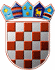              REPUBLIKA HRVATSKA
   KRAPINSKO-ZAGORSKA ŽUPANIJA                         UPRAVNI ODJEL   ZA PROSTORNO UREĐENJE, GRADNJU                     I ZAŠTITU OKOLIŠAKLASA: 112-02/24-01/02URBROJ: 2140-08/1-24-84Krapina, 20. svibnja 2024.                     Temeljem članka 24. stavka 5. Zakona o službenicima i namještenicima u lokalnoj i područnoj (regionalnoj) samoupravi („Narodne novine“, broj 98/08., 61/11.,  4/18. i 112/19.), u postupku Javnog natječaja za prijam u službu na neodređeno vrijeme u Upravni odjel za prostorno uređenje, gradnju i zaštitu okoliša, pročelnica Upravnog odjela za prostorno uređenje, gradnju i zaštitu okoliša, donosiODLUKUo poništenju Javnog natječaja za prijam u službu na neodređeno vrijeme u Upravni odjel za prostorno uređenje, gradnju i zaštitu okoliša	1.    Javni natječaj za prijam u službu u Krapinsko-zagorsku županiju, Upravni odjel za prostorno uređenje, gradnju i zaštitu okoliša  KLASA: 112-02/24-01/02, URBROJ: 2140-05/1-24-1 od 26. ožujka 2024.  godine,  objavljen u „Narodnim novinama“, broj 38/24. od 29. ožujka 2024. godine, pri Hrvatskom zavodu za zapošljavanje Područnom uredu Krapina i na mrežnoj stranici Krapinsko-zagorske županije poništava se u dijelu koji se odnosi na radno mjesto pod rednim brojem 1. stručni suradnik za prostorno uređenje i gradnju.	2.   Protiv ove Odluke nije dopušteno podnošenje pravnih lijekova.                      3.  Ova Odluka objaviti će se  na web stranici Krapinsko-zagorske županije te dostaviti svim kandidatima prijavljenim na Javni natječaj za navedeno radno mjesto.                                                                                                             PROČELNICA					                                                   Gordana GretićDOSTAVITI: 1. Kandidati prijavljeni na Javni natječaj, 2. Upravni odjel za opću upravu, imovinsko-pravne    i  zajedničke poslove, za objavu, 3. Pismohrana.